Nadjeschda Gubanova ▪ Bahnhofstr. 74 - 76 ▪ 45879 GelsenkirchenSG Steuer & WirtschaftsakademieBahnhofstr. 74 - 7645879 Gelsenkirchen	Gelsenkirchen, [TT.MM.20JJ]Bewerbung um eine Anstellung als Steuerberaterin[Sehr geehrte Damen und Herren, // Sehr geehrte Frau xxx, // Sehr geehrter Herr xxx,]eine Kanzlei, die jahrelang unter persönlichem Einsatz aufgebaut wurde, verdient es, dass ihr guter Name bestehen bleibt — auch in zweiter oder dritter Generation. Die Tradition einer solchen Kanzlei respektvoll weiterzuführen und mit zeitgemäßen Ansätzen zu verbinden ist eine berufliche Herausforderung, der ich mich als erfahrene Steuerberaterin gerne stelle.Momentan arbeite ich in einer mittelständischen Steuerberatungsgesellschaft. Mein derzeitiger Aufgabenbereich beinhaltet die eigenständige Betreuung meiner Mandanten vom Jahresabschluss bis hin zur steuerlichen Beratung und Gestaltung. Zuvor war ich für eine mittelständische Wirtschaftsprüfungsgesellschaft tätig.Vor meiner Tätigkeit als Steuerberaterin habe ich zunächst die Ausbildung als Steuerfachangestellte absolviert sowie das Studium der Wirtschaftswissenschaften mit den Schwerpunkten Steuern, internationale Rechnungslegung und Unternehmensprüfung erfolgreich abgeschlossen.Neben meinem beruflichen Werdegang kann ich auf eine langjährige ehrenamtliche Mitarbeit beim Arbeiter-Samariter-Bund zurückblicken, für den ich mich in verschiedenen Gremien engagiere.Gerne stehe ich Ihnen für ein persönliches Gespräch zur Verfügung.Mit freundlichen GrüßenAnlage: BewerbungsunterlagenBewerbungum eine Anstellungals Steuerberaterin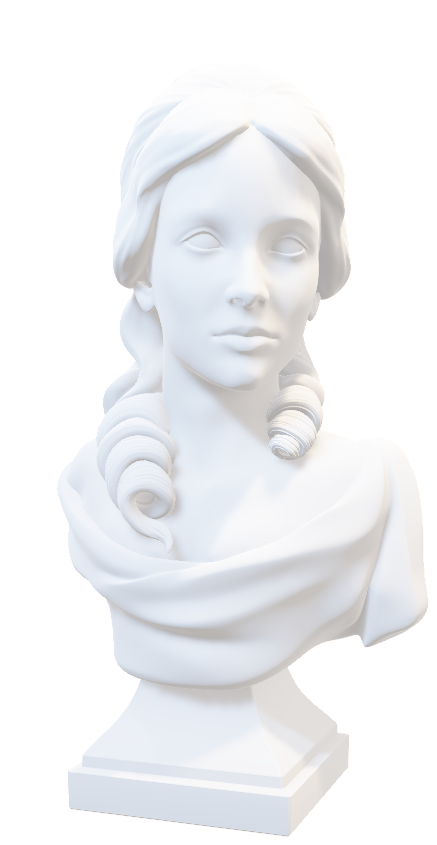 Lebenslaufpersönliche AngabenVor- und Nachname:	Nadjeschda GubanovaAnschrift:	Bahnhofstr. 74 - 76, 45879 GelsenkirchenTelefon:	0209 / 366 70 818E-Mail:	info@sg-institut.deGeburtsdatum/-ort:	TT.MM.JJJJ in GelsenkirchenStaatsangehörigkeit:	deutschFamilienstand:	ledigBerufserfahrungseit 05/2013	Steuerbüro Taxes, Essen	Aufgabenschwerpunkt: Finanzbuchhaltung10/2006 – 07/2009	Steuerberaterkanzlei Kunze & Kunze, Essen	Ausbildung zur SteuerfachangestelltenFortbildungen05/2014-04/2016	SG Steuer- und Wirtschaftsakademie, Gelsenkirchen
Vorbereitungslehrgang zum Steuerberater13.05.2011	Anti-Gewalt-Akademie Villigst, Hemer	Seminar „Konfliktprävention“Studium10/2009 – 04/2013	Studium der Wirtschaftswissenschaften, Münster
Schwerpunkt: Steuern und internationale Rechnungslegungsonstige Tätigkeiten11/2013 – 02/2014	Praktikum (Kita Kunterbunt Bielefeld)02/2009 – 12/2011	B&S Gastro GmbH & Co. KG (ab 2010 Vollzeit)Produktherstellung/ -verkaufKassen-/Safe- und WarenbestandsführungPersonalführungSchule1993 – 2001	Heiermann-Gymnasium Essen	Abitur mit der Note 2,1	Leistungskurse: Sport und PädagogikVereinstätigkeitenseit 03/2009	Arbeiter-Samariter-Bund, EssenGremienarbeit01/1991 – 12/2008	SG Essen e.V.aktives MitgliedLeistungssport Schwimmen02/1986 – 09/2001	Rot-Weiß Essen e.V.aktives MitgliedJugendspielerinSprachkenntnisseDeutsch	MutterspracheEnglisch	fließend in Wort und SchriftEDVMS-Office	gute KenntnisseDATEV	gute KenntnisseGelsenkirchen, [TT.MM.20JJ]	[Unterschrift]